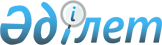 Қарақия аудандық мәслихатының 2023 жылғы 5 қаңтардағы № 22/218 "2023 - 2025 жылдарға арналған ауылдардың, ауылдық округтердің бюджеттері туралы" шешіміне өзгерістер енгізу туралыРешение Каракиянского районного маслихата Мангистауской области от 17 мая 2023 года № 3/22
      Қарақия аудандық мәслихаты ШЕШТІ:
      1. "2023-2025 жылдарға арналған ауылдардың, ауылдық округтердің бюджеттері туралы" Қарақия аудандық мәслихатының 2023 жылғы 5 қаңтардағы № 22/218 шешіміне келесідей өзгерістер енгізілсін: 
      1-тармақ жаңа редакцияда жазылсын:
      "1. 2023-2025 жылдарға арналған ауылдардың, ауылдық округтердің бюджеттері тиісінше осы шешімнің 1, 2, 3, 4, 5, 6, 7, 8, 9, 10, 11, 12, 13, 14, 15, 16, 17, 18, 19, 20 және 21-қосымшаларына сәйкес, оның ішінде 2023 жылға келесідей көлемдерде бекітілсін:
      1) кірістер – 1 134 450,1 мың теңге, оның ішінде:
      салықтық түсімдер бойынша – 221 737,0 мың теңге;
      салықтық емес түсімдер бойынша – 3 004,0 мың теңге;
      негізгі капиталды сатудан
      түсетін түсімдер бойынша – 0 теңге;
      трансферттердің түсімдері бойынша – 909 709,1 мың теңге;
      2) шығындар – 1 141 398,0 мың теңге;
      3) таза бюджеттік кредиттеу – 0 теңге;
      бюджеттік кредиттер – 0 теңге;
      бюджеттік кредиттерді өтеу – 0 теңге;
      4) қаржы активтерімен 
      операциялар бойынша сальдо – 0 теңге;
      қаржы активтерін сатып алу – 0 теңге;
      мемлекеттің қаржы активтерін 
      сатудан түсетін түсімдер – 0 теңге;
      5) бюджет тапшылығы (профициті) – 6 947,9 мың теңге;
      6) бюджет тапшылығын 
      қаржыландыру (профицитін пайдалану)– 6 947,9 мың теңге;
      қарыздар түсімі – 0 теңге;
      қарыздарды өтеу – 0 теңге;
      бюджет қаражатының 
      пайдаланылатын қалдықтары – 6 947,9 мың теңге.";
      2-тармақ жаңа редакцияда жазылсын:
      "2. 2023 жылға арналған аудандық бюджеттен ауылдар мен ауылдық округтердің бюджеттеріне 909 709,1 мың теңге сомасында субвенция бөлінгені ескерілсін, оның ішінде: 
      Болашақ ауылдық округі – 54 185,0 мың теңге;
      Бостан ауылдық округі – 69 786,8 мың теңге;
      Жетібай ауылы – 205 241,1 мың теңге;
      Құланды ауылдық округі – 72 210,0 мың теңге;
      Құрық ауылы – 258 847,8 мың теңге;
      Мұнайшы ауылы – 139 420,6 мың теңге;
      Сенек ауылы – 110 017,8 мың теңге.".
      көрсетілген шешімнің 1, 2, 3, 4, 5, 6 және 7-қосымшалары осы шешімнің 1, 2, 3, 4, 5, 6 және 7-қосымшаларына сәйкес жаңа редакцияда жазылсын.
      2. Осы шешім 2023 жылдың 1 қаңтарынан бастап қолданысқа енгізіледі. 2023 жылға арналған Болашақ ауылдық округінің бюджеті 2023 жылға арналған Бостан ауылдық округінің бюджеті 2023 жылға арналған Жетібай ауылының бюджеті 2023 жылға арналған Құланды ауылдық округінің бюджеті 2023 жылға арналған Құрық ауылының бюджеті 2023 жылға арналған Мұнайшы ауылының бюджеті 2023 жылға арналған Сенек ауылының бюджеті
					© 2012. Қазақстан Республикасы Әділет министрлігінің «Қазақстан Республикасының Заңнама және құқықтық ақпарат институты» ШЖҚ РМК
				
      Қарақия аудандық мәслихатының төрағасы 

Ж. Қалаубай
Қарақия аудандық мәслихатының2023 жылғы " 17 " мамырдағы№ 3/22 шешіміне 1-қосымшаҚарақия аудандық мәслихатының2023 жылғы "5" қаңтардағы № 22/218 шешіміне 1-қосымша
Санаты
Санаты
Санаты
Санаты
Санаты
Атауы
Атауы
Сомасы, мың теңге
Сомасы, мың теңге
Сыныбы
Сыныбы
Сыныбы
Сыныбы
Атауы
Атауы
Сомасы, мың теңге
Сомасы, мың теңге
Кіші сыныбы
Кіші сыныбы
Атауы
Атауы
Сомасы, мың теңге
Сомасы, мың теңге
1
1
1
1
1
2
2
3
3
1. Кірістер
1. Кірістер
56 257,0
56 257,0
1
Салықтық түсімдер
Салықтық түсімдер
2 072,0
2 072,0
01
01
Табыс салығы
Табыс салығы
10,0
10,0
2
2
Жеке табыс салығы
Жеке табыс салығы
10,0
10,0
04
04
Меншікке салынатын салықтар
Меншікке салынатын салықтар
952,0
952,0
1
1
Мүлікке салынатын салықтар
Мүлікке салынатын салықтар
0
0
3
3
Жер салығы
Жер салығы
2,0
2,0
4
4
Көлік құралдарына салынатын салық
Көлік құралдарына салынатын салық
950,0
950,0
05
05
Тауарларға, жұмыстарға және қызметтерге салынатын ішкі салықтар
Тауарларға, жұмыстарға және қызметтерге салынатын ішкі салықтар
1 110,0
1 110,0
3
3
Табиғи және басқада ресурстарды пайдаланғаны үшін түсетін түсімдер
Табиғи және басқада ресурстарды пайдаланғаны үшін түсетін түсімдер
1 110,0
1 110,0
2
Салықтық емес түсімдер
Салықтық емес түсімдер
0,0
0,0
01
01
Мемлекеттік меншіктен түсетін кірістер
Мемлекеттік меншіктен түсетін кірістер
0,0
0,0
5
5
Мемлекет меншігіндегі мүлікті жалға беруден түсетін кірістер
Мемлекет меншігіндегі мүлікті жалға беруден түсетін кірістер
0,0
0,0
3
Негізгі капиталды сатудан түсетін түсімдер
Негізгі капиталды сатудан түсетін түсімдер
0
0
4
Трансферттердің түсімдері
Трансферттердің түсімдері
54 185,0
54 185,0
02
02
Мемлекеттік басқарудың жоғары тұрған органдарынан түсетін трансферттер
Мемлекеттік басқарудың жоғары тұрған органдарынан түсетін трансферттер
54 185,0
54 185,0
3
3
Аудандардың (облыстық маңызы бар қаланың) бюджетінен трансферттер
Аудандардың (облыстық маңызы бар қаланың) бюджетінен трансферттер
54 185,0
54 185,0
Функционалдық топ
Функционалдық топ
Функционалдық топ
Функционалдық топ
Функционалдық топ
Функционалдық топ
Атауы
Атауы
Сомасы, мың теңге 
Бюджеттік бағдарламалардың 
әкімшісі
Бюджеттік бағдарламалардың 
әкімшісі
Бюджеттік бағдарламалардың 
әкімшісі
Бюджеттік бағдарламалардың 
әкімшісі
Атауы
Атауы
Сомасы, мың теңге 
Бағдарлама
Бағдарлама
Атауы
Атауы
Сомасы, мың теңге 
1
1
1
1
1
1
2
2
3
2. Шығындар
2. Шығындар
56 257,0
01
01
Жалпы сипаттағы мемлекеттік қызметтер
Жалпы сипаттағы мемлекеттік қызметтер
29 895,0
124
124
Аудандық маңызы бар қала, ауыл, кент, ауылдық округ әкімінің аппараты
Аудандық маңызы бар қала, ауыл, кент, ауылдық округ әкімінің аппараты
29 895,0
001
001
Аудандық маңызы бар қала, ауыл, кент, ауылдық округ әкімінің қызметін қамтамасыз ету жөніндегі қызметтер
Аудандық маңызы бар қала, ауыл, кент, ауылдық округ әкімінің қызметін қамтамасыз ету жөніндегі қызметтер
29 145,0
022
022
750,0
07
07
Тұрғын үй-коммуналдық шаруашылық
Тұрғын үй-коммуналдық шаруашылық
24 956,0
124
124
Аудандық маңызы бар қала, ауыл, кент, ауылдық округ әкімінің аппараты
Аудандық маңызы бар қала, ауыл, кент, ауылдық округ әкімінің аппараты
24 956,0
009
009
Елді мекендердің санитариясын қамтамасыз ету
Елді мекендердің санитариясын қамтамасыз ету
8 348,0
011
011
Елді мекендерді абаттандыру мен көгалдандыру
Елді мекендерді абаттандыру мен көгалдандыру
16 608,0
08
08
Мәдениет, спорт, туризм және ақпараттық кеңістiк
Мәдениет, спорт, туризм және ақпараттық кеңістiк
1 406,0
124
124
Аудандық маңызы бар қала, ауыл, кент, ауылдық округ әкімінің аппараты
Аудандық маңызы бар қала, ауыл, кент, ауылдық округ әкімінің аппараты
1 406,0
006
006
Жергілікті деңгейде мәдени-демалыс жұмысын қолдау
Жергілікті деңгейде мәдени-демалыс жұмысын қолдау
600,0
028
028
Жергілікті деңгейде дене шынықтыру-сауықтыру және спорттық іс-шараларды өткізу
Жергілікті деңгейде дене шынықтыру-сауықтыру және спорттық іс-шараларды өткізу
806,0
3. Таза бюджеттік кредиттеу
3. Таза бюджеттік кредиттеу
0
Бюджеттік кредиттер
Бюджеттік кредиттер
0
Бюджеттік кредиттерді өтеу
Бюджеттік кредиттерді өтеу
0
4. Қаржы активтерімен операциялар бойынша сальдо
4. Қаржы активтерімен операциялар бойынша сальдо
0
Қаржы активтерін сатып алу 
Қаржы активтерін сатып алу 
0
Мемлекеттің қаржы активтерін сатудан түсетін түсімдер
Мемлекеттің қаржы активтерін сатудан түсетін түсімдер
0
5. Бюджет тапшылығы (профициті)
5. Бюджет тапшылығы (профициті)
0
6. Бюджет тапшылығын қаржыландыру (профицитін пайдалану) 
6. Бюджет тапшылығын қаржыландыру (профицитін пайдалану) 
0
7
7
Қарыздар түсімдері
Қарыздар түсімдері
0
01
01
Мемлекеттік ішкі қарыздар
Мемлекеттік ішкі қарыздар
0
2
2
Қарыз алу келісім- шарттары
Қарыз алу келісім- шарттары
0
Қарыздарды өтеу
Қарыздарды өтеу
0
8
8
Бюджет қаражатының пайдаланылатын қалдықтары
Бюджет қаражатының пайдаланылатын қалдықтары
0
01
01
Бюджет қаражаты қалдықтары
Бюджет қаражаты қалдықтары
0
1
1
Бюджет қаражатының бос қалдықтары
Бюджет қаражатының бос қалдықтары
0Қарақия аудандық мәслихатының2023 жылғы " 17 " мамырдағы№ 3/22 шешіміне 2-қосымшаҚарақия аудандық мәслихатының2023 жылғы "5" қаңтардағы № 22/218 шешіміне 2-қосымша
Санаты
Санаты
Санаты
Санаты
Санаты
Атауы
Атауы
Сомасы, мың теңге
Сомасы, мың теңге
Сыныбы
Сыныбы
Сыныбы
Сыныбы
Атауы
Атауы
Сомасы, мың теңге
Сомасы, мың теңге
Кіші сыныбы
Кіші сыныбы
Атауы
Атауы
Сомасы, мың теңге
Сомасы, мың теңге
1
1
1
1
1
2
2
3
3
1. Кірістер
1. Кірістер
79 200,8
79 200,8
1
Салықтық түсімдер
Салықтық түсімдер
9 414,0
9 414,0
01
01
Табыс салығы
Табыс салығы
23,0
23,0
2
2
Жеке табыс салығы
Жеке табыс салығы
23,0
23,0
04
04
Меншікке салынатын салықтар
Меншікке салынатын салықтар
8 941,0
8 941,0
1
1
Мүлікке салынатын салықтар
Мүлікке салынатын салықтар
132,0
132,0
3
3
Жер салығы
Жер салығы
9,0
9,0
4
4
Көлік құралдарына салынатын салық
Көлік құралдарына салынатын салық
8 800,0
8 800,0
05
05
Тауарларға, жұмыстарға және қызметтерге салынатын ішкі салықтар
Тауарларға, жұмыстарға және қызметтерге салынатын ішкі салықтар
450,0
450,0
3
3
Табиғи және басқада ресурстарды пайдаланғаны үшін түсетін түсімдер
Табиғи және басқада ресурстарды пайдаланғаны үшін түсетін түсімдер
450,0
450,0
2
Салықтық емес түсімдер 
Салықтық емес түсімдер 
0,0
0,0
01
01
Мемлекеттік меншіктен түсетін кірістер
Мемлекеттік меншіктен түсетін кірістер
0,0
0,0
5
5
Мемлекет меншігіндегі мүлікті жалға беруден түсетін кірістер
Мемлекет меншігіндегі мүлікті жалға беруден түсетін кірістер
0,0
0,0
3
Негізгі капиталды сатудан түсетін түсімдер
Негізгі капиталды сатудан түсетін түсімдер
0
0
4
Трансферттердің түсімдері
Трансферттердің түсімдері
69 786,8
69 786,8
02
02
Мемлекеттік басқарудың жоғары тұрған органдарынан түсетін трансферттер
Мемлекеттік басқарудың жоғары тұрған органдарынан түсетін трансферттер
69 786,8
69 786,8
3
3
Аудандардың (облыстық маңызы бар қаланың) бюджетінен трансферттер
Аудандардың (облыстық маңызы бар қаланың) бюджетінен трансферттер
69 786,8
69 786,8
Функционалдық топ
Функционалдық топ
Функционалдық топ
Функционалдық топ
Функционалдық топ
Функционалдық топ
Атауы
Атауы
Сомасы, мың теңге 
Бюджеттік бағдарламалардың 
әкімшісі
Бюджеттік бағдарламалардың 
әкімшісі
Бюджеттік бағдарламалардың 
әкімшісі
Бюджеттік бағдарламалардың 
әкімшісі
Атауы
Атауы
Сомасы, мың теңге 
Бағдарлама
Бағдарлама
Атауы
Атауы
Сомасы, мың теңге 
1
1
1
1
1
1
2
2
3
2. Шығындар
2. Шығындар
79 586,0
01
01
Жалпы сипаттағы мемлекеттік қызметтер
Жалпы сипаттағы мемлекеттік қызметтер
31 483,0
124
124
Аудандық маңызы бар қала, ауыл, кент, ауылдық округ әкімінің аппараты
Аудандық маңызы бар қала, ауыл, кент, ауылдық округ әкімінің аппараты
31 483,0
001
001
Аудандық маңызы бар қала, ауыл, кент, ауылдық округ әкімінің қызметін қамтамасыз ету жөніндегі қызметтер
Аудандық маңызы бар қала, ауыл, кент, ауылдық округ әкімінің қызметін қамтамасыз ету жөніндегі қызметтер
30 183,0
022
022
Мемлекеттік органның күрделі шығыстары
Мемлекеттік органның күрделі шығыстары
1 300,0
06
06
Әлеуметтiк көмек және әлеуметтiк қамсыздандыру
Әлеуметтiк көмек және әлеуметтiк қамсыздандыру
5 458,0
124
124
Аудандық маңызы бар қала, ауыл, кент, ауылдық округ әкімінің аппараты
Аудандық маңызы бар қала, ауыл, кент, ауылдық округ әкімінің аппараты
5 458,0
003
003
Мұқтаж азаматтарға үйде әлеуметтік көмек көрсету
Мұқтаж азаматтарға үйде әлеуметтік көмек көрсету
5 458,0
07
07
Тұрғын үй-коммуналдық шаруашылық
Тұрғын үй-коммуналдық шаруашылық
41 873,0
124
124
Аудандық маңызы бар қала, ауыл, кент, ауылдық округ әкімінің аппараты
Аудандық маңызы бар қала, ауыл, кент, ауылдық округ әкімінің аппараты
41 873,0
008
008
Елді мекендердегі көшелерді жарықтандыру 
Елді мекендердегі көшелерді жарықтандыру 
6 782,0
009
009
Елді мекендердің санитариясын қамтамасыз ету
Елді мекендердің санитариясын қамтамасыз ету
10 350,0
010
010
Жерлеу орындарын ұстау және туыстары жоқ адамдарды жерлеу
Жерлеу орындарын ұстау және туыстары жоқ адамдарды жерлеу
1 000,0
011
011
Елді мекендерді абаттандыру мен көгалдандыру
Елді мекендерді абаттандыру мен көгалдандыру
23 741,0
08
08
Мәдениет, спорт, туризм және ақпараттық кеңістiк
Мәдениет, спорт, туризм және ақпараттық кеңістiк
772,0
124
124
Аудандық маңызы бар қала, ауыл, кент, ауылдық округ әкімінің аппараты
Аудандық маңызы бар қала, ауыл, кент, ауылдық округ әкімінің аппараты
772,0
006
006
Жергілікті деңгейде мәдени-демалыс жұмысын қолдау
Жергілікті деңгейде мәдени-демалыс жұмысын қолдау
200,0
028
028
Жергілікті деңгейде дене шынықтыру-сауықтыру және спорттық іс-шараларды өткізу
Жергілікті деңгейде дене шынықтыру-сауықтыру және спорттық іс-шараларды өткізу
572,0
3. Таза бюджеттік кредиттеу
3. Таза бюджеттік кредиттеу
0
Бюджеттік кредиттер
Бюджеттік кредиттер
0
Бюджеттік кредиттерді өтеу
Бюджеттік кредиттерді өтеу
0
4. Қаржы активтерімен операциялар бойынша сальдо
4. Қаржы активтерімен операциялар бойынша сальдо
0
Қаржы активтерін сатып алу 
Қаржы активтерін сатып алу 
0
Мемлекеттің қаржы активтерін сатудан түсетін түсімдер
Мемлекеттің қаржы активтерін сатудан түсетін түсімдер
0
5. Бюджет тапшылығы (профициті)
5. Бюджет тапшылығы (профициті)
-385,2
6. Бюджет тапшылығын (профицитін пайдалану) қаржыландыру
6. Бюджет тапшылығын (профицитін пайдалану) қаржыландыру
385,2
7
7
Қарыздар түсімдері
Қарыздар түсімдері
0
01
01
Мемлекеттік ішкі қарыздар
Мемлекеттік ішкі қарыздар
0
2
2
Қарыз алу келісім- шарттары
Қарыз алу келісім- шарттары
0
Қарыздарды өтеу
Қарыздарды өтеу
0
8
8
Бюджет қаражатының пайдаланылатын қалдықтары
Бюджет қаражатының пайдаланылатын қалдықтары
385,2
01
01
Бюджет қаражаты қалдықтары
Бюджет қаражаты қалдықтары
385,2
1
1
Бюджет қаражатының бос қалдықтары
Бюджет қаражатының бос қалдықтары
385,2Қарақия аудандық мәслихатының2023 жылғы " 17 " мамырдағы№ 3/22 шешіміне 3-қосымшаҚарақия аудандық мәслихатының2023 жылғы "5" қаңтардағы № 22/218 шешіміне 3-қосымша
Санаты
Санаты
Санаты
Санаты
Санаты
Атауы
Атауы
Сомасы, мың теңге
Сомасы, мың теңге
Сыныбы
Сыныбы
Сыныбы
Сыныбы
Атауы
Атауы
Сомасы, мың теңге
Сомасы, мың теңге
Кіші сыныбы
Кіші сыныбы
Атауы
Атауы
Сомасы, мың теңге
Сомасы, мың теңге
1
1
1
1
1
2
2
3
3
1. Кірістер
1. Кірістер
278 311,1
278 311,1
1
Салықтық түсімдер 
Салықтық түсімдер 
73 070,0
73 070,0
01
01
Табыс салығы
Табыс салығы
4 000,0
4 000,0
2
2
Жеке табыс салығы
Жеке табыс салығы
4 000,0
4 000,0
04
04
Меншікке салынатын салықтар
Меншікке салынатын салықтар
57 570,0
57 570,0
1
1
Мүлікке салынатын салықтар
Мүлікке салынатын салықтар
600,0
600,0
3
3
Жер салығы
Жер салығы
470,0
470,0
4
4
Көлік құралдарына салынатын салық
Көлік құралдарына салынатын салық
56 500,0
56 500,0
05
05
Тауарларға, жұмыстарға және қызметтерге салынатын ішкі салықтар
Тауарларға, жұмыстарға және қызметтерге салынатын ішкі салықтар
11 500,0
11 500,0
3
3
Табиғи және басқада ресурстарды пайдаланғаны үшін түсетін түсімдер
Табиғи және басқада ресурстарды пайдаланғаны үшін түсетін түсімдер
11 500,0
11 500,0
2
Салықтық емес түсімдер
Салықтық емес түсімдер
0,0
0,0
01
01
Мемлекеттік меншіктен түсетін кірістер
Мемлекеттік меншіктен түсетін кірістер
0,0
0,0
5
5
Мемлекет меншігіндегі мүлікті жалға беруден түсетін кірістер
Мемлекет меншігіндегі мүлікті жалға беруден түсетін кірістер
0,0
0,0
3
Негізгі капиталды сатудан түсетін түсімдер
Негізгі капиталды сатудан түсетін түсімдер
0 
0 
4
Трансферттердің түсімдері
Трансферттердің түсімдері
205 241,1
205 241,1
02
02
Мемлекеттік басқарудың жоғары тұрған органдарынан түсетін трансферттер
Мемлекеттік басқарудың жоғары тұрған органдарынан түсетін трансферттер
205 241,1
205 241,1
3
3
Аудандардың (облыстық маңызы бар қаланың) бюджетінен трансферттер
Аудандардың (облыстық маңызы бар қаланың) бюджетінен трансферттер
205 241,1
205 241,1
Функционалдық топ
Функционалдық топ
Функционалдық топ
Функционалдық топ
Функционалдық топ
Функционалдық топ
Атауы
Атауы
Сомасы, мың теңге 
Бюджеттік бағдарламалардың 
әкімшісі
Бюджеттік бағдарламалардың 
әкімшісі
Бюджеттік бағдарламалардың 
әкімшісі
Бюджеттік бағдарламалардың 
әкімшісі
Атауы
Атауы
Сомасы, мың теңге 
Бағдарлама
Бағдарлама
Атауы
Атауы
Сомасы, мың теңге 
1
1
1
1
1
1
2
2
3
2. Шығындар
2. Шығындар
278 448,0
01
01
Жалпы сипаттағы мемлекеттік қызметтер
Жалпы сипаттағы мемлекеттік қызметтер
65 027,0
124
124
Аудандық маңызы бар қала, ауыл, кент, ауылдық округ әкімінің аппараты
Аудандық маңызы бар қала, ауыл, кент, ауылдық округ әкімінің аппараты
65 027,0
001
001
Аудандық маңызы бар қала, ауыл, кент, ауылдық округ әкімінің қызметін қамтамасыз ету жөніндегі қызметтер
Аудандық маңызы бар қала, ауыл, кент, ауылдық округ әкімінің қызметін қамтамасыз ету жөніндегі қызметтер
62 527,0
022
022
Мемлекеттік органның күрделі шығыстары
Мемлекеттік органның күрделі шығыстары
2 500,0
06
06
Әлеуметтiк көмек және әлеуметтiк қамсыздандыру
Әлеуметтiк көмек және әлеуметтiк қамсыздандыру
22 839,0
124
124
Аудандық маңызы бар қала, ауыл, кент, ауылдық округ әкімінің аппараты
Аудандық маңызы бар қала, ауыл, кент, ауылдық округ әкімінің аппараты
22 839,0
003
003
Мұқтаж азаматтарға үйде әлеуметтік көмек көрсету
Мұқтаж азаматтарға үйде әлеуметтік көмек көрсету
22 839,0
07
07
Тұрғын үй-коммуналдық шаруашылық
Тұрғын үй-коммуналдық шаруашылық
188 682,0
124
124
Аудандық маңызы бар қала, ауыл, кент, ауылдық округ әкімінің аппараты
Аудандық маңызы бар қала, ауыл, кент, ауылдық округ әкімінің аппараты
188 682,0
008
008
Елді мекендердегі көшелерді жарықтандыру
Елді мекендердегі көшелерді жарықтандыру
50 015,0
009
009
Елді мекендердің санитариясын қамтамасыз ету
Елді мекендердің санитариясын қамтамасыз ету
58 174,0
010
010
Жерлеу орындарын ұстау және туыстары жоқ адамдарды жерлеу
Жерлеу орындарын ұстау және туыстары жоқ адамдарды жерлеу
500,0
011
011
Елді мекендерді абаттандыру мен көгалдандыру
Елді мекендерді абаттандыру мен көгалдандыру
79 993,0
08
08
Мәдениет, спорт, туризм және ақпараттық кеңістiк
Мәдениет, спорт, туризм және ақпараттық кеңістiк
1 900,0
124
124
Аудандық маңызы бар қала, ауыл, кент, ауылдық округ әкімінің аппараты
Аудандық маңызы бар қала, ауыл, кент, ауылдық округ әкімінің аппараты
1 900,0
006
006
Жергілікті деңгейде мәдени-демалыс жұмысын қолдау
Жергілікті деңгейде мәдени-демалыс жұмысын қолдау
700,0
028
028
Жергілікті деңгейде дене шынықтыру-сауықтыру және спорттық іс-шараларды өткізу
Жергілікті деңгейде дене шынықтыру-сауықтыру және спорттық іс-шараларды өткізу
1 200,0
3. Таза бюджеттік кредиттеу
3. Таза бюджеттік кредиттеу
0
Бюджеттік кредиттер
Бюджеттік кредиттер
0
Бюджеттік кредиттерді өтеу
Бюджеттік кредиттерді өтеу
0
4. Қаржы активтерімен операциялар бойынша сальдо
4. Қаржы активтерімен операциялар бойынша сальдо
0
Қаржы активтерін сатып алу 
Қаржы активтерін сатып алу 
0
Мемлекеттің қаржы активтерін сатудан түсетін түсімдер
Мемлекеттің қаржы активтерін сатудан түсетін түсімдер
0
5. Бюджет тапшылығы (профициті)
5. Бюджет тапшылығы (профициті)
- 136,9
6. Бюджет тапшылығын қаржыландыру (профицитін пайдалану)
6. Бюджет тапшылығын қаржыландыру (профицитін пайдалану)
136,9
7
7
Қарыздар түсімдері
Қарыздар түсімдері
0
01
01
Мемлекеттік ішкі қарыздар
Мемлекеттік ішкі қарыздар
0
2
2
Қарыз алу келісім- шарттары
Қарыз алу келісім- шарттары
0
Қарыздарды өтеу
Қарыздарды өтеу
0
8
8
Бюджет қаражатының пайдаланылатын қалдықтары
Бюджет қаражатының пайдаланылатын қалдықтары
136,9
01
01
Бюджет қаражаты қалдықтары
Бюджет қаражаты қалдықтары
136,9
1
1
Бюджет қаражатының бос қалдықтары
Бюджет қаражатының бос қалдықтары
136,9Қарақия аудандық мәслихатының2023 жылғы " 17 " мамырдағы№ 3/22 шешіміне 4-қосымшаҚарақия аудандық мәслихатының2023 жылғы "5" қаңтардағы № 22/218 шешіміне 4-қосымша
Санаты
Санаты
Санаты
Санаты
Санаты
Атауы
Атауы
Сомасы, мың теңге
Сомасы, мың теңге
Сыныбы
Сыныбы
Сыныбы
Сыныбы
Атауы
Атауы
Сомасы, мың теңге
Сомасы, мың теңге
Кіші сыныбы
Кіші сыныбы
Атауы
Атауы
Сомасы, мың теңге
Сомасы, мың теңге
1
1
1
1
1
2
2
3
3
1. Кірістер
1. Кірістер
79 316,0
79 316,0
1
Салықтық түсімдер
Салықтық түсімдер
6 926,0
6 926,0
01
01
Табыс салығы
Табыс салығы
325,0
325,0
2
2
Жеке табыс салығы
Жеке табыс салығы
325,0
325,0
04
04
Меншікке салынатын салықтар
Меншікке салынатын салықтар
6 481,0
6 481,0
1
1
Мүлікке салынатын салықтар
Мүлікке салынатын салықтар
274,0
274,0
3
3
Жер салығы
Жер салығы
7,0
7,0
4
4
Көлік құралдарына салынатын салық
Көлік құралдарына салынатын салық
6 200,0
6 200,0
05
05
Тауарларға, жұмыстарға және қызметтерге салынатын ішкі салықтар
Тауарларға, жұмыстарға және қызметтерге салынатын ішкі салықтар
120,0
120,0
3
3
Табиғи және басқада ресурстарды пайдаланғаны үшін түсетін түсімдер
Табиғи және басқада ресурстарды пайдаланғаны үшін түсетін түсімдер
120,0
120,0
2
Салықтық емес түсімдер
Салықтық емес түсімдер
180,0
180,0
01
01
Мемлекеттік меншіктен түсетін кірістер
Мемлекеттік меншіктен түсетін кірістер
180,0
180,0
5
5
Мемлекет меншігіндегі мүлікті жалға беруден түсетін кірістер
Мемлекет меншігіндегі мүлікті жалға беруден түсетін кірістер
180,0
180,0
3
Негізгі капиталды сатудан түсетін түсімдер
Негізгі капиталды сатудан түсетін түсімдер
0
0
4
Трансферттердің түсімдері
Трансферттердің түсімдері
72 210,0
72 210,0
02
02
Мемлекеттік басқарудың жоғары тұрған органдарынан түсетін трансферттер
Мемлекеттік басқарудың жоғары тұрған органдарынан түсетін трансферттер
72 210,0
72 210,0
3
3
Аудандардың (облыстық маңызы бар қаланың) бюджетінен трансферттер
Аудандардың (облыстық маңызы бар қаланың) бюджетінен трансферттер
72 210,0
72 210,0
Функционалдық топ
Функционалдық топ
Функционалдық топ
Функционалдық топ
Функционалдық топ
Функционалдық топ
Атауы
Атауы
Сомасы, мың теңге 
Бюджеттік бағдарламалардың 
әкімшісі
Бюджеттік бағдарламалардың 
әкімшісі
Бюджеттік бағдарламалардың 
әкімшісі
Бюджеттік бағдарламалардың 
әкімшісі
Атауы
Атауы
Сомасы, мың теңге 
Бағдарлама
Бағдарлама
Атауы
Атауы
Сомасы, мың теңге 
1
1
1
1
1
1
2
2
3
2. Шығындар
2. Шығындар
79 563,0
01
01
Жалпы сипаттағы мемлекеттік қызметтер
Жалпы сипаттағы мемлекеттік қызметтер
42 079,0
124
124
Аудандық маңызы бар қала, ауыл, кент, ауылдық округ әкімінің аппараты
Аудандық маңызы бар қала, ауыл, кент, ауылдық округ әкімінің аппараты
42 079,0
001
001
Аудандық маңызы бар қала, ауыл, кент, ауылдық округ әкімінің қызметін қамтамасыз ету жөніндегі қызметтер
Аудандық маңызы бар қала, ауыл, кент, ауылдық округ әкімінің қызметін қамтамасыз ету жөніндегі қызметтер
41 011,0
022
022
Мемлекеттік органның күрделі шығыстары
Мемлекеттік органның күрделі шығыстары
1 068,0
07
07
Тұрғын үй-коммуналдық шаруашылық
Тұрғын үй-коммуналдық шаруашылық
34 846,0
124
124
Аудандық маңызы бар қала, ауыл, кент, ауылдық округ әкімінің аппараты
Аудандық маңызы бар қала, ауыл, кент, ауылдық округ әкімінің аппараты
34 846,0
008
008
Елді мекендердегі көшелерді жарықтандыру
Елді мекендердегі көшелерді жарықтандыру
3 581,0
009
009
Елді мекендердің санитариясын қамтамасыз ету
Елді мекендердің санитариясын қамтамасыз ету
10 350,0
011
011
Елді мекендерді абаттандыру мен көгалдандыру
Елді мекендерді абаттандыру мен көгалдандыру
20 915,0
08
08
Мәдениет, спорт, туризм және ақпараттық кеңістiк
Мәдениет, спорт, туризм және ақпараттық кеңістiк
2 638,0
124
124
Аудандық маңызы бар қала, ауыл, кент, ауылдық округ әкімінің аппараты
Аудандық маңызы бар қала, ауыл, кент, ауылдық округ әкімінің аппараты
2 638,0
006
006
Жергілікті деңгейде мәдени-демалыс жұмысын қолдау
Жергілікті деңгейде мәдени-демалыс жұмысын қолдау
1 325,0
028
028
Жергілікті деңгейде дене шынықтыру-сауықтыру және спорттық іс-шараларды өткізу
Жергілікті деңгейде дене шынықтыру-сауықтыру және спорттық іс-шараларды өткізу
1 313,0
3. Таза бюджеттік кредиттеу
3. Таза бюджеттік кредиттеу
0
Бюджеттік кредиттер
Бюджеттік кредиттер
0
Бюджеттік кредиттерді өтеу
Бюджеттік кредиттерді өтеу
0
4. Қаржы активтерімен операциялар бойынша сальдо
4. Қаржы активтерімен операциялар бойынша сальдо
0
Қаржы активтерін сатып алу 
Қаржы активтерін сатып алу 
0
Мемлекеттің қаржы активтерін сатудан түсетін түсімдер
Мемлекеттің қаржы активтерін сатудан түсетін түсімдер
0
5. Бюджет тапшылығы (профициті)
5. Бюджет тапшылығы (профициті)
-247,0
6. Бюджет тапшылығын қаржыландыру (профицитін пайдалану)
6. Бюджет тапшылығын қаржыландыру (профицитін пайдалану)
247,0
7
7
Қарыздар түсімдері
Қарыздар түсімдері
0
01
01
Мемлекеттік ішкі қарыздар
Мемлекеттік ішкі қарыздар
0
2
2
Қарыз алу келісім- шарттары
Қарыз алу келісім- шарттары
0
Қарыздарды өтеу
Қарыздарды өтеу
0
 8
 8
Бюджет қаражатының пайдаланылатын қалдықтары
Бюджет қаражатының пайдаланылатын қалдықтары
247,0
01
01
Бюджет қаражаты қалдықтары
Бюджет қаражаты қалдықтары
247,0
1
1
Бюджет қаражатының бос қалдықтары
Бюджет қаражатының бос қалдықтары
247,0Қарақия аудандық мәслихатының2023 жылғы " 17 " мамырдағы№ 3/22 шешіміне 5-қосымшаҚарақия аудандық мәслихатының2023 жылғы "5" қаңтардағы № 22/218 шешіміне 5-қосымша
Санаты
Санаты
Санаты
Санаты
Санаты
Атауы
Атауы
Сомасы, мың теңге
Сомасы, мың теңге
Сыныбы
Сыныбы
Сыныбы
Сыныбы
Атауы
Атауы
Сомасы, мың теңге
Сомасы, мың теңге
Кіші сыныбы
Кіші сыныбы
Атауы
Атауы
Сомасы, мың теңге
Сомасы, мың теңге
1
1
1
1
1
2
2
3
3
1. Кірістер
1. Кірістер
356 286,8
356 286,8
1
Салықтық түсімдер
Салықтық түсімдер
94 930,0
94 930,0
01
01
Табыс салығы
Табыс салығы
7 000,0
7 000,0
2
2
Жеке табыс салығы
Жеке табыс салығы
7 000,0
7 000,0
04
04
Меншікке салынатын салықтар
Меншікке салынатын салықтар
86 230,0
86 230,0
1
1
Мүлікке салынатын салықтар
Мүлікке салынатын салықтар
500,0
500,0
3
3
Жер салығы
Жер салығы
43 780,0
43 780,0
4
4
Көлік құралдарына салынатын салық
Көлік құралдарына салынатын салық
41 950,0
41 950,0
05
05
Тауарларға, жұмыстарға және қызметтерге салынатын ішкі салықтар
Тауарларға, жұмыстарға және қызметтерге салынатын ішкі салықтар
1 700,0
1 700,0
3
3
Табиғи және басқада ресурстарды пайдаланғаны үшін түсетін түсімдер
Табиғи және басқада ресурстарды пайдаланғаны үшін түсетін түсімдер
1 700,0
1 700,0
2
Салықтық емес түсімдер
Салықтық емес түсімдер
2 509,0
2 509,0
01
01
Мемлекеттік меншіктен түсетін кірістер
Мемлекеттік меншіктен түсетін кірістер
2 509,0
2 509,0
5
5
Мемлекет меншігіндегі мүлікті жалға беруден түсетін кірістер
Мемлекет меншігіндегі мүлікті жалға беруден түсетін кірістер
2 509,0
2 509,0
3
Негізгі капиталды сатудан түсетін түсімдер
Негізгі капиталды сатудан түсетін түсімдер
0
0
4
Трансферттердің түсімдері
Трансферттердің түсімдері
258 847,8
258 847,8
02
02
Мемлекеттік басқарудың жоғары тұрған органдарынан түсетін трансферттер
Мемлекеттік басқарудың жоғары тұрған органдарынан түсетін трансферттер
258 847,8
258 847,8
3
3
Аудандардың (облыстық маңызы бар қаланың) бюджетінен трансферттер
Аудандардың (облыстық маңызы бар қаланың) бюджетінен трансферттер
258 847,8
258 847,8
Функционалдық топ
Функционалдық топ
Функционалдық топ
Функционалдық топ
Функционалдық топ
Функционалдық топ
Атауы
Атауы
Сомасы, мың теңге 
Бюджеттік бағдарламалардың 
әкімшісі
Бюджеттік бағдарламалардың 
әкімшісі
Бюджеттік бағдарламалардың 
әкімшісі
Бюджеттік бағдарламалардың 
әкімшісі
Атауы
Атауы
Сомасы, мың теңге 
Бағдарлама
Бағдарлама
Атауы
Атауы
Сомасы, мың теңге 
1
1
1
1
1
1
2
2
3
2. Шығындар
2. Шығындар
361 936,0
01
01
Жалпы сипаттағы мемлекеттік қызметтер
Жалпы сипаттағы мемлекеттік қызметтер
73 320,0
124
124
Аудандық маңызы бар қала, ауыл, кент, ауылдық округ әкімінің аппараты
Аудандық маңызы бар қала, ауыл, кент, ауылдық округ әкімінің аппараты
73 320,0
001
001
Аудандық маңызы бар қала, ауыл, кент, ауылдық округ әкімінің қызметін қамтамасыз ету жөніндегі қызметтер
Аудандық маңызы бар қала, ауыл, кент, ауылдық округ әкімінің қызметін қамтамасыз ету жөніндегі қызметтер
70 651,0
022
022
Мемлекеттік органның күрделі шығыстары
Мемлекеттік органның күрделі шығыстары
2 669,0
06
06
Әлеуметтiк көмек және әлеуметтiк қамсыздандыру
Әлеуметтiк көмек және әлеуметтiк қамсыздандыру
25 180,0
124
124
Аудандық маңызы бар қала, ауыл, кент, ауылдық округ әкімінің аппараты
Аудандық маңызы бар қала, ауыл, кент, ауылдық округ әкімінің аппараты
25 180,0
003
003
Мұқтаж азаматтарға үйде әлеуметтік көмек көрсету
Мұқтаж азаматтарға үйде әлеуметтік көмек көрсету
25 180,0
07
07
Тұрғын үй-коммуналдық шаруашылық
Тұрғын үй-коммуналдық шаруашылық
261 938,0
124
124
Аудандық маңызы бар қала, ауыл, кент, ауылдық округ әкімінің аппараты
Аудандық маңызы бар қала, ауыл, кент, ауылдық округ әкімінің аппараты
261 938,0
008
008
Елді мекендердегі көшелерді жарықтандыру
Елді мекендердегі көшелерді жарықтандыру
63 306,0
009
009
Елді мекендердің санитариясын қамтамасыз ету
Елді мекендердің санитариясын қамтамасыз ету
59 245,0
010
010
Жерлеу орындарын ұстау және туыстары жоқ адамдарды жерлеу
Жерлеу орындарын ұстау және туыстары жоқ адамдарды жерлеу
600,0
011
011
Елді мекендерді абаттандыру мен көгалдандыру
Елді мекендерді абаттандыру мен көгалдандыру
131 787,0
014
014
Елді мекендерді сумен жабдықтауды ұйымдастыру
Елді мекендерді сумен жабдықтауды ұйымдастыру
7 000,0
08
08
Мәдениет, спорт, туризм және ақпараттық кеңістiк
Мәдениет, спорт, туризм және ақпараттық кеңістiк
1 498,0
124
124
Аудандық маңызы бар қала, ауыл, кент, ауылдық округ әкімінің аппараты
Аудандық маңызы бар қала, ауыл, кент, ауылдық округ әкімінің аппараты
1 498,0
006
006
Жергілікті деңгейде мәдени-демалыс жұмысын қолдау
Жергілікті деңгейде мәдени-демалыс жұмысын қолдау
300,0
028
028
Жергілікті деңгейде дене шынықтыру-сауықтыру және спорттық іс-шараларды өткізу
Жергілікті деңгейде дене шынықтыру-сауықтыру және спорттық іс-шараларды өткізу
1 198,0
3. Таза бюджеттік кредиттеу
3. Таза бюджеттік кредиттеу
0
Бюджеттік кредиттер
Бюджеттік кредиттер
0
Бюджеттік кредиттерді өтеу
Бюджеттік кредиттерді өтеу
0
4. Қаржы активтерімен операциялар бойынша сальдо
4. Қаржы активтерімен операциялар бойынша сальдо
0
Қаржы активтерін сатып алу 
Қаржы активтерін сатып алу 
0
Мемлекеттің қаржы активтерін сатудан түсетін түсімдер
Мемлекеттің қаржы активтерін сатудан түсетін түсімдер
0
5. Бюджет тапшылығы (профициті)
5. Бюджет тапшылығы (профициті)
-5 649,2
6. Бюджет тапшылығын қаржыландыру (профицитін пайдалану)
6. Бюджет тапшылығын қаржыландыру (профицитін пайдалану)
5 649,2
7
7
Қарыздар түсімдері
Қарыздар түсімдері
0
01
01
Мемлекеттік ішкі қарыздар
Мемлекеттік ішкі қарыздар
0
2
2
Қарыз алу келісім- шарттары
Қарыз алу келісім- шарттары
0
Қарыздарды өтеу
Қарыздарды өтеу
0
8
8
Бюджет қаражатының пайдаланылатын қалдықтары
Бюджет қаражатының пайдаланылатын қалдықтары
5 649,2
01
01
Бюджет қаражаты қалдықтары
Бюджет қаражаты қалдықтары
5 649,2
1
1
Бюджет қаражатының бос қалдықтары
Бюджет қаражатының бос қалдықтары
5 649,2Қарақия аудандық мәслихатының2023 жылғы " 17 " мамырдағы№ 3/22 шешіміне 6-қосымшаҚарақия аудандық мәслихатының2023 жылғы "5" қаңтардағы № 22/218 шешіміне 6-қосымша
Санаты
Санаты
Санаты
Санаты
Санаты
Атауы
Атауы
Сомасы, мың теңге
Сомасы, мың теңге
Сыныбы
Сыныбы
Сыныбы
Сыныбы
Атауы
Атауы
Сомасы, мың теңге
Сомасы, мың теңге
Кіші сыныбы
Кіші сыныбы
Атауы
Атауы
Сомасы, мың теңге
Сомасы, мың теңге
1
1
1
1
1
2
2
3
3
1. Кірістер
1. Кірістер
162 627,6
162 627,6
1
Салықтық түсімдер
Салықтық түсімдер
23 207,0
23 207,0
01
01
Табыс салығы
Табыс салығы
680,0
680,0
2
2
Жеке табыс салығы
Жеке табыс салығы
680,0
680,0
04
04
Меншікке салынатын салықтар
Меншікке салынатын салықтар
16 927,0
16 927,0
1
1
Мүлікке салынатын салықтар
Мүлікке салынатын салықтар
60,0
60,0
3
3
Жер салығы
Жер салығы
100,0
100,0
4
4
Көлік құралдарына салынатын салық
Көлік құралдарына салынатын салық
16 767,0
16 767,0
05
05
Тауарларға, жұмыстарға және қызметтерге салынатын ішкі салықтар
Тауарларға, жұмыстарға және қызметтерге салынатын ішкі салықтар
5 600,0
5 600,0
3
3
Табиғи және басқада ресурстарды пайдаланғаны үшін түсетін түсімдер
Табиғи және басқада ресурстарды пайдаланғаны үшін түсетін түсімдер
5 600,0
5 600,0
2
Салықтық емес түсімдер 
Салықтық емес түсімдер 
0,0
0,0
01
01
Мемлекеттік меншіктен түсетін кірістер
Мемлекеттік меншіктен түсетін кірістер
0,0
0,0
5
5
Мемлекет меншігіндегі мүлікті жалға беруден түсетін кірістер
Мемлекет меншігіндегі мүлікті жалға беруден түсетін кірістер
0,0
0,0
3
Негізгі капиталды сатудан түсетін түсімдер
Негізгі капиталды сатудан түсетін түсімдер
0
0
4
Трансферттердің түсімдері
Трансферттердің түсімдері
139 420,6
139 420,6
02
02
Мемлекеттік басқарудың жоғары тұрған органдарынан түсетін трансферттер
Мемлекеттік басқарудың жоғары тұрған органдарынан түсетін трансферттер
139 420,6
139 420,6
3
3
Аудандардың (облыстық маңызы бар қаланың) бюджетінен трансферттер
Аудандардың (облыстық маңызы бар қаланың) бюджетінен трансферттер
139 420,6
139 420,6
Функционалдық топ
Функционалдық топ
Функционалдық топ
Функционалдық топ
Функционалдық топ
Функционалдық топ
Атауы
Атауы
Сомасы, мың теңге 
Бюджеттік бағдарламалардың 
әкімшісі
Бюджеттік бағдарламалардың 
әкімшісі
Бюджеттік бағдарламалардың 
әкімшісі
Бюджеттік бағдарламалардың 
әкімшісі
Атауы
Атауы
Сомасы, мың теңге 
Бағдарлама
Бағдарлама
Атауы
Атауы
Сомасы, мың теңге 
1
1
1
1
1
1
2
2
3
2. Шығындар
2. Шығындар
162 980,0
01
01
Жалпы сипаттағы мемлекеттік қызметтер
Жалпы сипаттағы мемлекеттік қызметтер
43 882,0
124
124
Аудандық маңызы бар қала, ауыл, кент, ауылдық округ әкімінің аппараты
Аудандық маңызы бар қала, ауыл, кент, ауылдық округ әкімінің аппараты
43 882,0
001
001
Аудандық маңызы бар қала, ауыл, кент, ауылдық округ әкімінің қызметін қамтамасыз ету жөніндегі қызметтер
Аудандық маңызы бар қала, ауыл, кент, ауылдық округ әкімінің қызметін қамтамасыз ету жөніндегі қызметтер
43 882,0
06
06
Әлеуметтiк көмек және әлеуметтiк қамсыздандыру
Әлеуметтiк көмек және әлеуметтiк қамсыздандыру
5 459,0
124
124
Аудандық маңызы бар қала, ауыл, кент, ауылдық округ әкімінің аппараты
Аудандық маңызы бар қала, ауыл, кент, ауылдық округ әкімінің аппараты
5 459,0
003
003
Мұқтаж азаматтарға үйде әлеуметтік көмек көрсету
Мұқтаж азаматтарға үйде әлеуметтік көмек көрсету
5 459,0
07
07
Тұрғын үй-коммуналдық шаруашылық
Тұрғын үй-коммуналдық шаруашылық
113 013,0
124
124
Аудандық маңызы бар қала, ауыл, кент, ауылдық округ әкімінің аппараты
Аудандық маңызы бар қала, ауыл, кент, ауылдық округ әкімінің аппараты
113 013,0
008
008
Елді мекендердегі көшелерді жарықтандыру
Елді мекендердегі көшелерді жарықтандыру
17 190,0
009
009
Елді мекендердің санитариясын қамтамасыз ету
Елді мекендердің санитариясын қамтамасыз ету
29 519,0
010
010
Жерлеу орындарын ұстау және туыстары жоқ адамдарды жерлеу
Жерлеу орындарын ұстау және туыстары жоқ адамдарды жерлеу
900,0
011
011
Елді мекендерді абаттандыру мен көгалдандыру
Елді мекендерді абаттандыру мен көгалдандыру
65 404,0
08
08
Мәдениет, спорт, туризм және ақпараттық кеңістiк
Мәдениет, спорт, туризм және ақпараттық кеңістiк
626,0
124
124
Аудандық маңызы бар қала, ауыл, кент, ауылдық округ әкімінің аппараты
Аудандық маңызы бар қала, ауыл, кент, ауылдық округ әкімінің аппараты
626,0
006
006
Жергілікті деңгейде мәдени-демалыс жұмысын қолдау
Жергілікті деңгейде мәдени-демалыс жұмысын қолдау
187,0
028
028
Жергілікті деңгейде дене шынықтыру-сауықтыру және спорттық іс-шараларды өткізу
Жергілікті деңгейде дене шынықтыру-сауықтыру және спорттық іс-шараларды өткізу
439,0
3. Таза бюджеттік кредиттеу
3. Таза бюджеттік кредиттеу
0
Бюджеттік кредиттер
Бюджеттік кредиттер
0
Бюджеттік кредиттерді өтеу
Бюджеттік кредиттерді өтеу
0
4. Қаржы активтерімен операциялар бойынша сальдо
4. Қаржы активтерімен операциялар бойынша сальдо
0
Қаржы активтерін сатып алу 
Қаржы активтерін сатып алу 
0
Мемлекеттің қаржы активтерін сатудан түсетін түсімдер
Мемлекеттің қаржы активтерін сатудан түсетін түсімдер
0
5. Бюджет тапшылығы (профициті)
5. Бюджет тапшылығы (профициті)
-352,4
6. Бюджет тапшылығын қаржыландыру (профицитін пайдалану)
6. Бюджет тапшылығын қаржыландыру (профицитін пайдалану)
352,4
7
7
Қарыздар түсімдері
Қарыздар түсімдері
0
01
01
Мемлекеттік ішкі қарыздар
Мемлекеттік ішкі қарыздар
0
2
2
Қарыз алу келісім- шарттары
Қарыз алу келісім- шарттары
0
Қарыздарды өтеу
Қарыздарды өтеу
0
8
8
Бюджет қаражатының пайдаланылатын қалдықтары
Бюджет қаражатының пайдаланылатын қалдықтары
352,4
01
01
Бюджет қаражаты қалдықтары
Бюджет қаражаты қалдықтары
352,4
1
1
Бюджет қаражатының бос қалдықтары
Бюджет қаражатының бос қалдықтары
352,4Қарақия аудандық мәслихатының2023 жылғы " 17 " мамырдағы№ 3/22 шешіміне 7-қосымшаҚарақия аудандық мәслихатының2023 жылғы "5" қаңтардағы № 22/218 шешіміне 7-қосымша
Санаты
Санаты
Санаты
Санаты
Санаты
Атауы
Атауы
Сомасы, мың теңге
Сомасы, мың теңге
Сыныбы
Сыныбы
Сыныбы
Сыныбы
Атауы
Атауы
Сомасы, мың теңге
Сомасы, мың теңге
Кіші сыныбы
Кіші сыныбы
Атауы
Атауы
Сомасы, мың теңге
Сомасы, мың теңге
1
1
1
1
1
2
2
3
3
1. Кірістер
1. Кірістер
122 450,8
122 450,8
1
Салықтық түсімдер
Салықтық түсімдер
12 118,0
12 118,0
01
01
Табыс салығы
Табыс салығы
65,0
65,0
2
2
Жеке табыс салығы
Жеке табыс салығы
65,0
65,0
04
04
Меншікке салынатын салықтар
Меншікке салынатын салықтар
11 753,0
11 753,0
1
1
Мүлікке салынатын салықтар
Мүлікке салынатын салықтар
10,0
10,0
3
3
Жер салығы
Жер салығы
73,0
73,0
4
4
Көлік құралдарына салынатын салық
Көлік құралдарына салынатын салық
11 670,0
11 670,0
05
05
Тауарларға, жұмыстарға және қызметтерге салынатын ішкі салықтар
Тауарларға, жұмыстарға және қызметтерге салынатын ішкі салықтар
300,0
300,0
3
3
Табиғи және басқада ресурстарды пайдаланғаны үшін түсетін түсімдер
Табиғи және басқада ресурстарды пайдаланғаны үшін түсетін түсімдер
300,0
300,0
2
Салықтық емес түсімдер 
Салықтық емес түсімдер 
315,0
315,0
01
01
Мемлекеттік меншіктен түсетін кірістер
Мемлекеттік меншіктен түсетін кірістер
315,0
315,0
5
5
Мемлекет меншігіндегі мүлікті жалға беруден түсетін кірістер
Мемлекет меншігіндегі мүлікті жалға беруден түсетін кірістер
315,0
315,0
3
Негізгі капиталды сатудан түсетін түсімдер
Негізгі капиталды сатудан түсетін түсімдер
0
0
4
Трансферттердің түсімдері
Трансферттердің түсімдері
110 017,8
110 017,8
02
02
Мемлекеттік басқарудың жоғары тұрған органдарынан түсетін трансферттер
Мемлекеттік басқарудың жоғары тұрған органдарынан түсетін трансферттер
110 017,8
110 017,8
3
3
Аудандардың (облыстық маңызы бар қаланың) бюджетінен трансферттер
Аудандардың (облыстық маңызы бар қаланың) бюджетінен трансферттер
110 017,8
110 017,8
Функционалдық топ
Функционалдық топ
Функционалдық топ
Функционалдық топ
Функционалдық топ
Функционалдық топ
Атауы
Атауы
Сомасы, мың теңге 
Бюджеттік бағдарламалардың 
әкімшісі
Бюджеттік бағдарламалардың 
әкімшісі
Бюджеттік бағдарламалардың 
әкімшісі
Бюджеттік бағдарламалардың 
әкімшісі
Атауы
Атауы
Сомасы, мың теңге 
Бағдарлама
Бағдарлама
Атауы
Атауы
Сомасы, мың теңге 
1
1
1
1
1
1
2
2
3
2. Шығындар
2. Шығындар
122 628,0
01
01
Жалпы сипаттағы мемлекеттік қызметтер
Жалпы сипаттағы мемлекеттік қызметтер
64 562,0
124
124
Аудандық маңызы бар қала, ауыл, кент, ауылдық округ әкімінің аппараты
Аудандық маңызы бар қала, ауыл, кент, ауылдық округ әкімінің аппараты
64 562,0
001
001
Аудандық маңызы бар қала, ауыл, кент, ауылдық округ әкімінің қызметін қамтамасыз ету жөніндегі қызметтер
Аудандық маңызы бар қала, ауыл, кент, ауылдық округ әкімінің қызметін қамтамасыз ету жөніндегі қызметтер
50 662,0
022
022
Мемлекеттік органның күрделі шығыстары
Мемлекеттік органның күрделі шығыстары
900,0
053
053
Аудандық маңызы бар қаланың, ауылдың, кенттің, ауылдық округтің коммуналдық мүлкін басқару
Аудандық маңызы бар қаланың, ауылдың, кенттің, ауылдық округтің коммуналдық мүлкін басқару
13 000,0
06
06
Әлеуметтiк көмек және әлеуметтiк қамсыздандыру
Әлеуметтiк көмек және әлеуметтiк қамсыздандыру
4 711,0
124
124
Аудандық маңызы бар қала, ауыл, кент, ауылдық округ әкімінің аппараты
Аудандық маңызы бар қала, ауыл, кент, ауылдық округ әкімінің аппараты
4 711,0
003
003
Мұқтаж азаматтарға үйде әлеуметтік көмек көрсету
Мұқтаж азаматтарға үйде әлеуметтік көмек көрсету
4 711,0
07
07
Тұрғын үй-коммуналдық шаруашылық
Тұрғын үй-коммуналдық шаруашылық
52 132,0
124
124
Аудандық маңызы бар қала, ауыл, кент, ауылдық округ әкімінің аппараты
Аудандық маңызы бар қала, ауыл, кент, ауылдық округ әкімінің аппараты
52 132,0
008
008
Елді мекендердегі көшелерді жарықтандыру
Елді мекендердегі көшелерді жарықтандыру
6 718,0
009
009
Елді мекендердің санитариясын қамтамасыз ету
Елді мекендердің санитариясын қамтамасыз ету
10 350,0
010
010
Жерлеу орындарын ұстау және туыстары жоқ адамдарды жерлеу
Жерлеу орындарын ұстау және туыстары жоқ адамдарды жерлеу
1 500,0
011
011
Елді мекендерді абаттандыру мен көгалдандыру
Елді мекендерді абаттандыру мен көгалдандыру
33 564,0
08
08
Мәдениет, спорт, туризм және ақпараттық кеңістiк
Мәдениет, спорт, туризм және ақпараттық кеңістiк
1 223,0
124
124
Аудандық маңызы бар қала, ауыл, кент, ауылдық округ әкімінің аппараты
Аудандық маңызы бар қала, ауыл, кент, ауылдық округ әкімінің аппараты
1 223,0
006
006
Жергілікті деңгейде мәдени-демалыс жұмысын қолдау
Жергілікті деңгейде мәдени-демалыс жұмысын қолдау
531,0
028
028
Жергілікті деңгейде дене шынықтыру-сауықтыру және спорттық іс-шараларды өткізу
Жергілікті деңгейде дене шынықтыру-сауықтыру және спорттық іс-шараларды өткізу
692,0
3. Таза бюджеттік кредиттеу
3. Таза бюджеттік кредиттеу
0
Бюджеттік кредиттер
Бюджеттік кредиттер
0
Бюджеттік кредиттерді өтеу
Бюджеттік кредиттерді өтеу
0
4. Қаржы активтерімен операциялар бойынша сальдо
4. Қаржы активтерімен операциялар бойынша сальдо
0
Қаржы активтерін сатып алу 
Қаржы активтерін сатып алу 
0
Мемлекеттің қаржы активтерін сатудан түсетін түсімдер
Мемлекеттің қаржы активтерін сатудан түсетін түсімдер
0
5. Бюджет тапшылығы (профициті)
5. Бюджет тапшылығы (профициті)
-177,2
6. Бюджет тапшылығын қаржыландыру (профицитін пайдалану)
6. Бюджет тапшылығын қаржыландыру (профицитін пайдалану)
177,2
7
7
Қарыздар түсімдері
Қарыздар түсімдері
0
01
01
Мемлекеттік ішкі қарыздар
Мемлекеттік ішкі қарыздар
0
2
2
Қарыз алу келісім- шарттары
Қарыз алу келісім- шарттары
0
Қарыздарды өтеу
Қарыздарды өтеу
0
8
8
Бюджет қаражатының пайдаланылатын қалдықтары
Бюджет қаражатының пайдаланылатын қалдықтары
177,2
01
01
Бюджет қаражаты қалдықтары
Бюджет қаражаты қалдықтары
177,2
1
1
Бюджет қаражатының бос қалдықтары
Бюджет қаражатының бос қалдықтары
177,2